Publicado en REDWOOD CITY, California el 22/10/2019 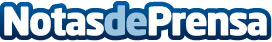 Pagantis recurre a la colaboración con TigerGraph para ofrecer servicios financieros al consumo de forma más rápidaLa tecnología de base de datos de TigerGraph mejora el rendimiento y la escala de los procesos críticos de calificación del riesgo y antifraude de un proveedor de financiación al consumo centrado en la innovaciónDatos de contacto:Tanya Carlsoon707.529.6139Nota de prensa publicada en: https://www.notasdeprensa.es/pagantis-recurre-a-la-colaboracion-con Categorias: Internacional Finanzas Consumo Innovación Tecnológica http://www.notasdeprensa.es